² 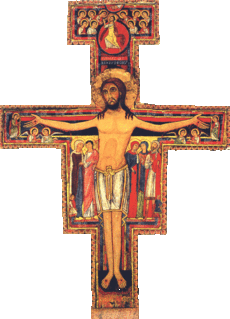 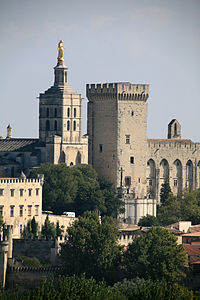 Samedi 1er Octobre 2022Sainte Thérèse de l’EJ14h30 : mariage à Caromb SAINT OLIVE18h30 : Messe à Loriol. Int :  Lucienne BAILLAUDDimanche 2 Octobre 2022 27ème Dim TO10h00 : Messe à Sarrians. Int : Pierre GROS11h30 : Baptême a Loriol de : Ashley DARON12h30 : Baptême à Loriol de : Esteban GOMEZLundi 3 Octobre 202216h30 : Catéchisme à Loriol18h00 : Messe à Loriol. Int : Jean-François MOREAUMardi 4 Octobre 2022Saint François d’Assise9h30 : conseil presbytéral à Avignon16h30 : catéchisme à Sarrians et à Loriol. 18h15 : Messe à Sarrians. Int : Christian PASCUAL18h45 : Réunion bureau DevalpatresMercredi 5 Octobre 2022 18h00 : Messe à Loriol. Int : Eliette MILLAUDJeudi 6 Octobre 2022Saint Bruno8h00 : Adoration à Loriol. 8h45 : Messe à Loriol. Int :  Michel CARTIERVendredi 7 Octobre 2022ND du Rosaire8h00 : Adoration Eucharistique à Sarrians8h45 : Messe à Sarrians. Int : Cécile GONDRANSamedi 8 Octobre 2022ND des Doms9h00 : Messe à Sarrians (à l’occasion de la fête de Notre Dame des Doms). Int : Sylvie GRANGET18h30 : Messe à Loriol. Int :  Dimanche 9 Octobre 2022 28ème Dim TO10h00 : Messe des familles à Sarrians. Int : Alain BRES